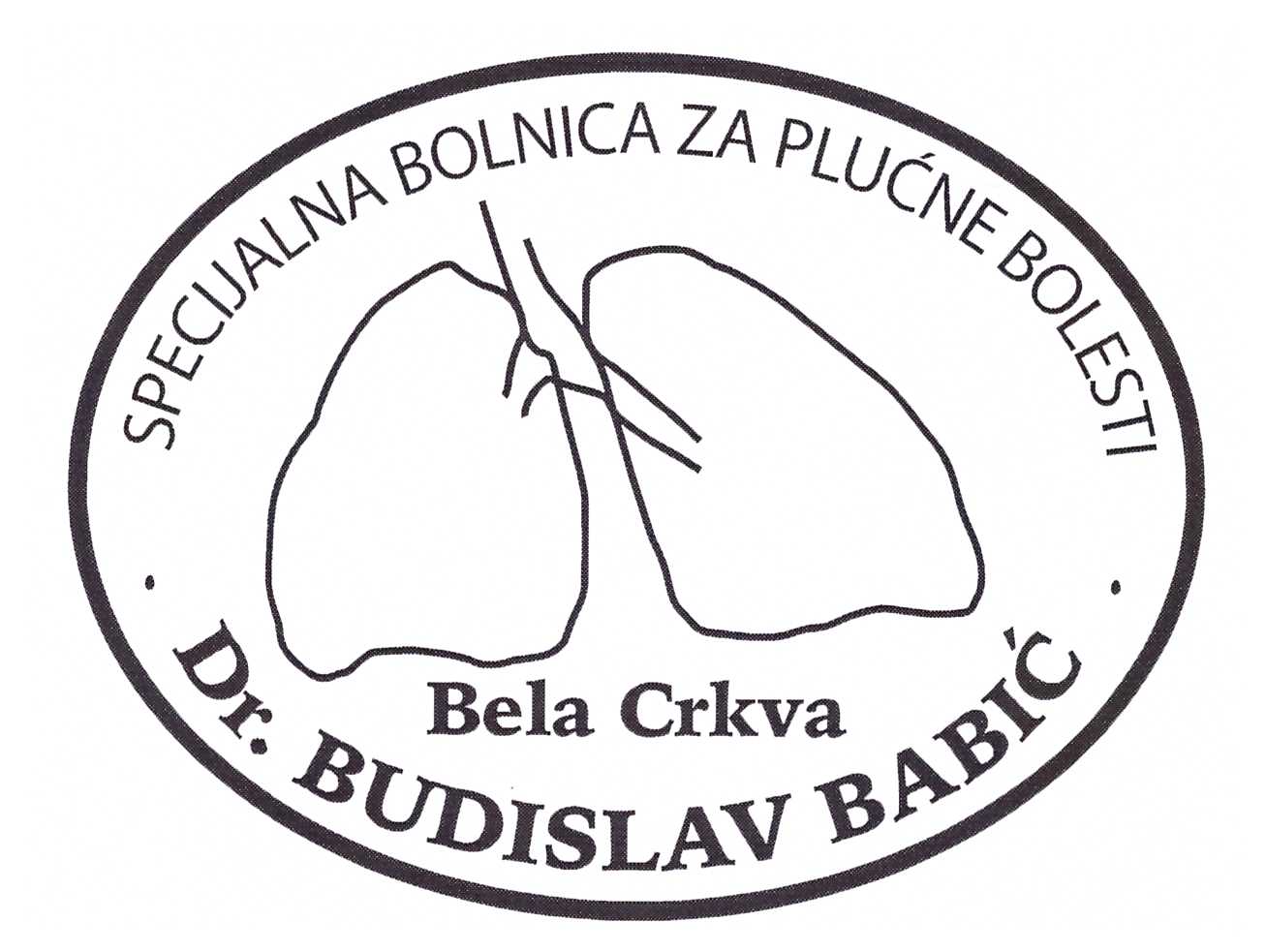 Број:231/3Дана: 15.06.2017.годинеКОНКУРСНА ДОКУМЕНТАЦИЈАЈАВНА НАБАВКА МАТЕРИЈАЛА ЗА ОДРЖАВАЊЕ ХИГИЈЕНЕЈАВНА НАБАВКА МАЛЕ ВРЕДНОСТИ,РЕДНИ БРОЈ 6/2017Јун, 2017. ГодинеНа основу чл. 39. и 61. Закона о јавним набавкама („Сл. гласник РС” бр. 124/2012, у даљем тексту: Закон), чл. 6. Правилника о обавезним елементима конкурсне документације у поступцима јавних набавки и начину доказивања испуњености услова („Сл. гласник РС” бр. 29/2013), Одлуке о покретању поступка јавне набавке број 231/1 од 24.05.2017 и Решења о образовању комисије за јавну набавку, број 231/2 од 24.05.2017, припремљена јеКОНКУРСНА ДОКУМЕНТАЦИЈАза јавну набавку мале вредности – материјала за одржавање хигијене ЈН бр. 6/2017Конкурсна документација садржи:ОI ОПШТИ ПОДАЦИ О ЈАВНОЈ НАБАВЦИ Подаци о наручиоцу Наручилац: Специјална болница за плућне болести “Др Будислав Бабић“Адреса: ул.С.Милетића бр.55, Бела Црква 26340Интернет страница: www.spbbelacrkva.org2. Врста поступка јавне набавкеПредметна јавна набавка се спроводи у поступку јавне набавке мале вредности у складу са Законом и подзаконским актима којима се уређују јавне набавке.3. Предмет јавне набавкеПредмет јавне набавке број 6/2017 су добра – материјал за одржавање хигијенеНе спроводи се резервисана јавна набавка Контакт Лице за контакт: Гизика Недељковић и Ивана МилчићЕ - mail адреса (или број факса):  tenderi@spbbelacrkva.org , 013/852-146 и 013/851-001                               II        ПОДАЦИ О ПРЕДМЕТУ ЈАВНЕ НАБАВКЕ Предмет јавне набавке Предмет јавне набавке бр. 6/2017 су добра - материјал за одржавање хигијене– ОРН 24960000 – разни хемијски производиНабавка је обликована по партијама:Партија 1- – Средства за чишћење;Партија 2 – Производи за чишћење:Партија 3 – Хемија;Партија 4 – Инсектициди и пестициди;Партија 5 – Средства за дезинфекцију – Туберклулоциди;Партија 6 – Средства за дезинфекцију пода – Туберкулоциди;Партија 7 – Специјални медицински материјал; III ВРСТА, ТЕХНИЧКЕ КАРАКТЕРИСТИКЕ, КВАЛИТЕТ, КОЛИЧИНА И ОПИС ДОБАРА, РАДОВА ИЛИ УСЛУГА, НАЧИН СПРОВОЂЕЊА КОНТРОЛЕ И ОБЕЗБЕЂИВАЊА ГАРАНЦИЈЕ КВАЛИТЕТА, РОК ИЗВРШЕЊА ИЛИ ИСПОРУКЕ ДОБАРА, ЕВЕНТУАЛНЕ ДОДАТНЕ УСЛУГЕ И СЛ.Партија 1 – Средства за чишћењеПартија 2 – Производи за чишћењеПартија 3 -ХемијаПартија 4.Инсектициди и пестицидиПартија 5. Средства за дезинфекцију –ТуберкулоцидиПартија 6. Средства за дезинфекцију пода – ТуберкулоцидПартија 7.Специјални медицински материјалПроизводи морају бити прве класе односно најбољег квалитета.IV УСЛОВИ ЗА УЧЕШЋЕ У ПОСТУПКУ ЈАВНЕ НАБАВКЕ ИЗ ЧЛ. 75. И 76. ЗАКОНА И УПУТСТВО КАКО СЕ ДОКАЗУЈЕ ИСПУЊЕНОСТ ТИХ УСЛОВА1. УСЛОВИ ЗА УЧЕШЋЕ У ПОСТУПКУ ЈАВНЕ НАБАВКЕ ИЗ ЧЛ. 75. И 76. ЗАКОНА1.1. Право на учешће у поступку предметне јавне набавке има понуђач који испуњава обавезне услове за учешће у поступку јавне набавке дефинисане чл. 75. Закона, и то:Да је регистрован код надлежног органа, односно уписан у одговарајући регистар (чл. 75. ст. 1. тач. 1) Закона); Да он и његов законски заступник није осуђиван за неко од кривичних дела као члан организоване криминалне групе, да није осуђиван за кривична дела против привреде, кривична дела против животне средине, кривично дело примања или давања мита, кривично дело преваре (чл. 75. ст. 1. тач. 2) Закона); Да му није изречена мера забране обављања делатности, која је на снази у време објављивања позива за подношење понуде (чл. 75. ст. 1. тач. 3) Закона); Да је измирио доспеле порезе, доприносе и друге јавне дажбине у складу са прописима Републике Србије или стране државе када има седиште на њеној територији (чл. 75. ст. 1. тач. 4) Закона); Понуђач је дужан да при састављању понуде изричито наведе да је поштовао обавезе које произлазе из важећих прописа о заштити на раду, запошљавању и условима рада, заштити животне средине, као и да гарантује да је ималац права интелектуалне својине (чл. 75. ст. 2. Закона). Понуђач који учествује у поступку предметне јавне набавке, мора испунити додатне услове за учешће у поступку јавне набавке, дефинисане чл. 76. Закона, и то: да поседује доставно возило за превоз робе Уколико понуђач подноси понуду са подизвођачем, у складу са чланом 80. Закона, подизвођач мора да испуњава обавезне услове из члана 75. став 1. тач. 1) до 4) Закона и услов из члана 75. став 1. тачка 5) Закона, за део набавке који ће понуђач извршити преко подизвођача.1.4. Уколико понуду подноси група понуђача, сваки понуђач из групе понуђача, мора да испуни обавезне услове из члана 75. став 1. тач. 1) до 4) Закона, а додатне услове испуњавају заједно.УПУТСТВО КАКО СЕ ДОКАЗУЈЕ ИСПУЊЕНОСТ УСЛОВА Испуњеност обавезних и додатних услова за учешће у поступку предметне јавне набавке, у складу са чл. 77. став 4. Закона, понуђач доказује достављањем Изјаве(Образац изјаве понуђача, дат је у поглављу IV одељак 3.), којом под пуном материјалном и кривичном одговорношћу потврђује да испуњава услове за учешће у поступку јавне набавке из чл. 75. и 76. Закона, дефинисане овом конкурсном документацијом.Изјава мора да буде потписана од стране овлашћеног лица понуђача и оверена печатом. Уколико Изјаву потписује лице које није уписано у регистар као лице овлашћено за заступање, потребно је уз понуду доставити овлашћење за потписивање.Уколико понуду подноси група понуђача, Изјава мора бити потписана од стране овлашћеног лица сваког понуђача из групе понуђача и оверена печатом.Уколико понуђач подноси понуду са подизвођачем, понуђач је дужан да достави Изјаву подизвођача (Образац изјаве подизвођача, дат је у поглављу IV одељак 3.),потписану од стране овлашћеног лица подизвођача и оверену печатом.Наручилац може пре доношења одлуке о додели уговора да тражи од понуђача, чија је понуда оцењена као најповољнија, да достави на увид оригинал или оверену копију свих или појединих доказа о испуњености услова.Ако понуђач у остављеном примереном року, који не може бити краћи од 5 дана, не достави на увид оригинал или оверену копију тражених доказа, наручилац ће његову понуду одбити као неприхватљиву.Понуђач није дужан да доставља на увид доказе који су јавно доступни на интернет страницама надлежних органа.Понуђач је дужан да без одлагања писмено обавести наручиоца о било којој промени у вези са испуњеношћу услова из поступка јавне набавке, која наступи до доношења одлуке, односно закључења уговора, односно током важења уговора о јавној набавци и да је документује на прописани начин.Право на учешће у поступку има домаће или страно правно и физичко лице, које испуњава обавезне услове за учешће прописане чланом 75. ЗЈН. Испуњеност обавезних услова за учешће понуђач потврђује изјавом датом под пуном кривичном и материјалном одговорношћу у складу са чланом 77. став 4. овог закона, осим услова из члана 75. став 1. и став 5 где је потребно доставити извод из регистра надлежног органа. Доказивање испуњености додатних услова из члана 76. Закона:1. Понуђач мора да има неопходни технички капацитет, да поседује најмање 1 доставно возило  за дистрибуцију робе из предмета јавне набавке.(Доказује се писменом изјавом Понуђача и фотокопијом саобраћајне дозволе.)2.Понуђачи мора да поседује решење о испуњености услова за отпочињање и обављање јавног превоза ствари сходно Закону о друмском саобраћају. (Доказ: Доставити фотокопију решења)3.Понуђач мора да испуњава кадровски капацитет: мора да има минимум 5 радно ангажованих радника који ће радити на реализацији уговора од тога једно лице ангажовано на пословима саветника за хемикалије и једно лице на месту возача са важећим АДР сертификатом за превоз опасних материја.  (Доказ: Понуђач прилаже jeдан ППП ПД образац пре објављивања јавног позива који није старији од 12 месеци из којег се може утврдити радно ангажовање захтеваног кадра,  а за саветника за хемикалије доставља се уверење о положеном стручном испиту за саветника за хемикалије, а за возача  доставити копију АДР сертификата).4. Понуђач у свом пословању мора примењивати систем менаџмента квалитетом усклађен са захтевима стандарда СРПС ИСО 9001:2008 (систем менаџмента квалитетом) и СРПС ИСО 14001:2005 (заштита животне средине) и СРПС ОХСАС 18001:2008 (систем управљања заштитом здравља и безбедношћу на раду). ( Доказ: Понуђач прилаже у документацији копију и доставља на увид оригинални сертификат ИСО 9001,  ИСО 14001 и ОХСАС 18001.)5.Понуђач је у обавези да достави узорке за све захтеване артикле на којим ће се јасно видети декларација.6. Понуђач је потребно да достави фотокопије извештаја о испитивању за доле наведене производе.Минимални захтеви у погледу карактеристика производа:Партија 3.Ставка бр. 7. – ВЦ Санитар. Паковање 1 лит. Садржи: Површински активна супстанца 2-3%, хлороводоничпна киселина 2-3%, натријум хлорид 4-5%, сува материја 7-9%, пх вредност (1% водени раствор) 2-3.Ставка бр.9 – Средство за чишћење стакла. Паковање 1 лит. Садржи: површински активне материје < 1%.Ставка бр.10 – Детерџент за прање суђа. Паковање 1 лит. Садржи: површински активних материја 9-10%, пх вредност 1% водног раствора 6-7.Ставка бр. 12 – Вим течни. Паковање 500 мл. Садржи: садржај површински активне материје 6-7 %.Ставка бр. 13 – Шампон за косу. Паковање 1 лит.Садржи: површински акивне материје 16-17%, пх вредност 9-10.Ставка бр. 15 – Омекшивач за веш. Паковање 900 мл. Садржи: садржај површински активне материје 11-12%, пх вредност 4-5.Ставка бр. 16 – Дезинфекциони чистач за под. Паковање 1 лит. Садржи: површински активне материје 2-3%Ставка бр. 17. - Средство за дезинфекцију .Паковање 1 лит. Садржај активног хлора г/л 130-135.7. Понуђач је потребно да достави решење о упису у привремену листу биоцидних производа за ставку бр.16, 17  партија 3. док за ставку 17  партија 3. је потребно да достави и дозволу за промет нарочито опасних хемикалија.(Доказ: фотокопија решења о упису у привременену листу биоцидних производа и фотокопија дозволе за обављање делатности промета нарочито опасних хемикалија).             Образац 1  ОБРАЗАЦ ИЗЈАВЕ О ИСПУЊАВАЊУ УСЛОВА ИЗ ЧЛ. 75. И 76. ЗАКОНАИЗЈАВА ПОНУЂАЧА О ИСПУЊАВАЊУ УСЛОВА ИЗ ЧЛ. 75. И 76. ЗАКОНА У ПОСТУПКУ ЈАВНЕ НАБАВКЕ МАЛЕ ВРЕДНОСТИУ складу са чланом 77. став 4. Закона, под пуном материјалном и кривичном одговорношћу, као заступник понуђача, дајем следећуИ З Ј А В УПонуђач  _____________________________________________[навести назив понуђача] упоступку јавне набавке материјала за одржавање хигијене ЈНМВ бр. 6/2017 испуњава све услове из чл. 75. и 76. Закона, односно услове дефинисане конкурсном документацијом за предметну јавну набавку, и то:Понуђач је регистрован код надлежног органа, односно уписан у одговарајући регистар; Понуђач и његов законски заступник нису осуђивани за неко од кривичних дела као члан организоване криминалне групе, да није осуђиван за кривична дела против привреде, кривична дела против животне средине, кривично дело примања или давања мита, кривично дело преваре; Понуђачу није изречена мера забране обављања делатности, која је на снази у време објаве позива за подношење понуде; Понуђач је измирио доспеле порезе, доприносе и друге јавне дажбине у складу са прописима Републике Србије (или стране државе када има седиште на њеној територији); Понуђач је поштовао обавезе које произлазе из важећих прописа о заштити на раду, запошљавању и условима рада, заштити животне средине и гарантује да је ималац права интелектуалне својине; Понуђач испуњава додатне услове, односно поседује доставно возило за превоз робе Место:_____________	Понуђач:Датум:_____________	М.П.	_____________________Напомена: Уколико понуду подноси група понуђача, Изјава мора бити потписана од стране овлашћеног лица сваког понуђача из групе понуђача и оверена печатом.ИЗЈАВА ПОДИЗВОЂАЧА О ИСПУЊАВАЊУ УСЛОВА ИЗ ЧЛ. 75. ЗАКОНА У ПОСТУПКУ ЈАВНЕ НАБАВКЕ МАЛЕ ВРЕДНОСТИУ складу са чланом 77. став 4. Закона, под пуном материјалном и кривичном одговорношћу, као заступник подизвођача, дајем следећуИ З Ј А В УПодизвођач____________________________________________[навести назив подизвођача] у поступку јавне набавке материјала за одржавање хигијене ЈНМВ бр. 6/2017, испуњава све услове из чл. 75. Закона, односно услове дефинисане конкурсном документацијом за предметну јавну набавку, и то:Подизвођач је регистрован код надлежног органа, односно уписан у одговарајући регистар; Подизвођач и његов законски заступник нису осуђивани за неко од кривичних дела као члан организоване криминалне групе, да није осуђиван за кривична дела против привреде, кривична дела против животне средине, кривично дело примања или давања мита, кривично дело преваре; Подизвођачу није изречена мера забране обављања делатности, која је на снази у време објаве позива за подношење понуде; Подизвођач је измирио доспеле порезе, доприносе и друге јавне дажбине у складу са прописима Републике Србије (или стране државе када има седиште на њеној територији). Место:_____________	Подизвођач:Датум:_____________	М.П.	_____________________Уколико понуђач подноси понуду са подизвођачем, Изјава мора бити потписана од стране овлашћеног лица подизвођача и оверена печатом.V УПУТСТВО ПОНУЂАЧИМА КАКО ДА САЧИНЕ ПОНУДУ1. ПОДАЦИ О ЈЕЗИКУ НА КОЈЕМ ПОНУДА МОРА ДА БУДЕ САСТАВЉЕНАПонуђач подноси понуду на српском језику.2. НАЧИН НА КОЈИ ПОНУДА МОРА ДА БУДЕ САЧИЊЕНАПонуђач понуду подноси непосредно или путем поште у затвореној коверти или кутији, затворену на начин да се приликом отварања понуда може са сигурношћу утврдити да се први пут отвара.На полеђини коверте или на кутији навести назив и адресу понуђача.У случају да понуду подноси група понуђача, на коверти је потребно назначити да се ради о групи понуђача и навести називе и адресу свих учесника у заједничкој понуди.Понуду доставити на адресу: Специјална болница за плућне болести “Др Будислав Бабић“, ул.С.Милетића бр.55, 26340 Бела Црква, са назнаком: ,,Понуда за јавну набавку добара-материјала за одржавање хигијене ЈН бр. 6/2017 - НЕ ОТВАРАТИ”. Понуда се сматра благовременом уколико је примљена од стране наручиоца до. 30.06.2017 године до 10 часова.Наручилац ће, по пријему одређене понуде, на коверти, односно кутији у којој се понуда налази, обележити време пријема и евидентирати број и датум понуде према редоследу приспећа. Уколико је понуда достављена непосредно наручилац ће понуђачу предати потврду пријема понуде. У потврди о пријему наручилац ће навести датум и сат пријема понуде.Понуда коју наручилац није примио у року одређеном за подношење понуда, односно која је примљена по истеку дана и сата до којег се могу понуде подносити, сматраће се неблаговременом.Понуде ће се отварати одмах након истека рока за достављање понуда, односно 30.06.2017 са почетком у 10:30 часова.Непотпуне и неблаговремене понуде се неће разматрати.Отварање понуда је јавно. Отварању понуда могу присуствовати сва заинтересована лица. Представници понуђача морају имати овлашћење које ће предати Комисији за јавну набавку приликом отварања понуда.Понуда мора да садржи:Oбразац изјаве о испуњавању услова из чл. 75. и 76. закона (Образац број 1) Образац понуде (Образац број 2) Образац изјава број 3,4,5 Попуњен и оверен модел уговора (Образац број 6) 3. ПАРТИЈЕЈавна набавка је обликована по партијама:Партија 1 – Средства за чишћење;Партија 2 – Производи за чишћење:Партија 3 – Хемија;Партија 4 – Инсектициди и пестициди;Партија 5 – Средства за дезинфекцију – Туберклулоциди;Партија 6 – Средства за дезинфекцију пода – Туберкулоциди;Партија 7 – Специјални медицински материјал;4. ПОНУДА СА ВАРИЈАНТАМАПодношење понуде са варијантама није дозвољено.5. НАЧИН ИЗМЕНЕ, ДОПУНЕ И ОПОЗИВА ПОНУДЕУ року за подношење понуде понуђач може да измени, допуни или опозове своју понуду на начин који је одређен за подношење понуде.Понуђач је дужан да јасно назначи који део понуде мења односно која документа накнадно доставља.Измену, допуну или опозив понуде треба доставити на адресу: Специјална болница за плућне болести “Др Будислав Бабић“, ул.С.Милетића бр.55 ,26340 Бела Црква, са назнаком:„Измена (или допуна или опозив) понуде за јавну набавку добара- материјала за одржавање хигијене ЈНМВ бр. 6/ 2017  - НЕ ОТВАРАТИ”.  На полеђини коверте или на кутији навести назив и адресу понуђача. У случају да понудуподноси група понуђача, на коверти је потребно назначити да се ради о групи понуђача и навести називе и адресу свих учесника у заједничкој понуди.По истеку рока за подношење понуда понуђач не може да повуче нити да мења своју понуду.6. УЧЕСТВОВАЊЕ У ЗАЈЕДНИЧКОЈ ПОНУДИ ИЛИ КАО ПОДИЗВОЂАЧПонуђач може да поднесе само једну понуду.Понуђач који је самостално поднео понуду не може истовремено да учествује у заједничкој понуди или као подизвођач, нити исто лице може учествовати у више заједничких понуда.У Обрасцу понуде (поглавље VI), понуђач наводи на који начин подноси понуду, односно да ли подноси понуду самостално, или као заједничку понуду, или подноси понуду са подизвођачем.7. ПОНУДА СА ПОДИЗВОЂАЧЕМУколико понуђач подноси понуду са подизвођачем дужан је да у Обрасцу понуде (поглавље VI) наведе да понуду подноси са подизвођачем, проценат укупне вредности набавке који ће поверити подизвођачу, а који не може бити већи од 50%, као и део предмета набавке који ће извршити преко подизвођача.Понуђач у Обрасцу понуде наводи назив и седиште подизвођача, уколико ће делимично извршење набавке поверити подизвођачу.Уколико уговор о јавној набавци буде закључен између наручиоца и понуђача који подноси понуду са подизвођачем, тај подизвођач ће бити наведен и у уговору о јавној набавци.Понуђач је дужан да за подизвођаче достави доказе о испуњености услова који су наведени у поглављу IV конкурсне документације, у складу са упутством како се доказује испуњеност услова (Образац изјаве из поглаваља IV одељак 3.).Понуђач у потпуности одговара наручиоцу за извршење обавеза из поступка јавне набавке, односно извршење уговорних обавеза, без обзира на број подизвођача.Понуђач је дужан да наручиоцу, на његов захтев, омогући приступ код подизвођача, ради утврђивања испуњености тражених услова.8. ЗАЈЕДНИЧКА ПОНУДАПонуду може поднети група понуђача.Уколико понуду подноси група понуђача, саставни део заједничке понуде мора бити споразум којим се понуђачи из групе међусобно и према наручиоцу обавезују на извршење јавне набавке, а који обавезно садржи податке из члана 81. ст. 4. тач. 1) до 6) Закона и то податке о:члану групе који ће бити носилац посла, односно који ће поднети понуду и који ће заступати групу понуђача пред наручиоцем, понуђачу који ће у име групе понуђача потписати уговор, понуђачу који ће у име групе понуђача дати средство обезбеђења, понуђачу који ће издати рачун, рачуну на који ће бити извршено плаћање, обавезама сваког од понуђача из групе понуђача за извршење уговора. Група понуђача је дужна да достави све доказе о испуњености услова који су наведени у поглављу IV конкурсне документације, у складу са упутством како се доказује испуњеност услова (Образац изјаве из поглавља IV одељак 3.).Понуђачи из групе понуђача одговарају неограничено солидарно према наручиоцу. Задруга може поднети понуду самостално, у своје име, а за рачун задругара или заједничку понуду у име задругара.Ако задруга подноси понуду у своје име за обавезе из поступка јавне набавке и уговора о јавној набавци одговара задруга и задругари у складу са законом.Ако задруга подноси заједничку понуду у име задругара за обавезе из поступка јавне набавке и уговора о јавној набавци неограничено солидарно одговарају задругари.9. НАЧИН И УСЛОВИ ПЛАЋАЊА, ГАРАНТНИ РОК, КАО И ДРУГЕ ОКОЛНОСТИ ОД КОЈИХ ЗАВИСИ ПРИХВАТЉИВОСТ ПОНУДЕ9.1. Захтеви у погледу начина, рока и услова плаћања.Рок плаћања је до 45 дана од дана пријема рачуна од стране наручиоца, на основу документа који испоставља понуђач, а којим је потврђена испорука добара.Плаћање се врши уплатом на рачун понуђача. Понуђачу није дозвољено да захтева аванс.9.2. Захтеви у погледу гарантног рока Гаранција понуђача за јавну набавку производа за одржавање хигијене не може бити краћа од 12 месеци од дана испоруке добара.9.3. Захтев у погледу рока испоруке добара.Рок испоруке добара не може бити дужи од 48 сати од дана пријема требовања наручиоца.Место испоруке добара – у месту наручиоца на адресу:Специјална болница за плућне болести “Др Будислав Бабић”,ул.С.Милетића бр.55,Бела Црква.9.4. Захтев у погледу рока важења понуде Рок важења понуде не може бити краћи од 30 дана од дана отварања понуда.У случају истека рока важења понуде, наручилац је дужан да у писаном облику затражи од понуђача продужење рока важења понуде.Понуђач који прихвати захтев за продужење рока важења понуде на може мењати понуду.10. ВАЛУТА И НАЧИН НА КОЈИ МОРА ДА БУДЕ НАВЕДЕНА И ИЗРАЖЕНА ЦЕНА У ПОНУДИЦена мора бити исказана у динарима, са и без пореза на додату вредност, са урачунатим свим трошковима које понуђач има у реализацији предметне јавне набавке, с тим да ће се за оцену понуде узимати у обзир цена без пореза на додату вредност.У цену је урачуната цена предмета јавне набавке, испорука, и транспортни трошкови. Цена у понуди је фиксна и не може се мењати.Ако је у понуди исказана неуобичајено ниска цена, наручилац ће поступити у складу са чланом 92. Закона.Ако понуђена цена укључује увозну царину и друге дажбине, понуђач је дужан да тај део одвојено искаже у динарима.11. ПОДАЦИ О ДРЖАВНОМ ОРГАНУ ИЛИ ОРГАНИЗАЦИЈИ, ОДНОСНО ОРГАНУ ИЛИ СЛУЖБИ ТЕРИТОРИЈАЛНЕ АУТОНОМИЈЕ ИЛИ ЛОКАЛНЕ САМОУПРАВЕ ГДЕ СЕ МОГУ БЛАГОВРЕМЕНО ДОБИТИ ИСПРАВНИ ПОДАЦИ О ПОРЕСКИМ ОБАВЕЗАМА, ЗАШТИТИ ЖИВОТНЕ СРЕДИНЕ, ЗАШТИТИ ПРИ ЗАПОШЉАВАЊУ, УСЛОВИМА РАДА И СЛ., А КОЈИ СУ ВЕЗАНИ ЗА ИЗВРШЕЊЕ УГОВОРА О ЈАВНОЈ НАБАВЦИПодаци о пореским обавезама се могу добити у Пореској управи, Министарства финансија и привреде.Подаци о заштити животне средине се могу добити у Агенцији за заштиту животне средине и у Министарству енергетике, развоја и заштите животне средине.Подаци о заштити при запошљавању и условима рада се могу добити у Министарству рада, запошљавања и социјалне политике.12. ЗАШТИТА ПОВЕРЉИВОСТИ ПОДАТАКА КОЈЕ НАРУЧИЛАЦ СТАВЉА ПОНУЂАЧИМА НА РАСПОЛАГАЊЕ, УКЉУЧУЈУЋИ И ЊИХОВЕ ПОДИЗВОЂАЧЕПредметна набавка не садржи поверљиве информације које наручилац ставља на располагање.13. ДОДАТНЕ ИНФОРМАЦИЈЕ ИЛИ ПОЈАШЊЕЊА У ВЕЗИ СА ПРИПРЕМАЊЕМ ПОНУДЕЗаинтересовано  лице  може,  у  писаном  облику,  путем  поште  на  адресу  наручиоца,електронске поште на e-mail:tenderi@spbbelacrkva.org  или факсом на број 013/851-001тражити од наручиоца додатне информације или појашњења у вези са припремањем понуде, најкасније 5 дана пре истека рока за подношење понуде.Наручилац ће заинтересованом лицу у року од 3 (три) дана од дана пријема захтева за додатним информацијама или појашњењима конкурсне документације, одговор доставити у писаном облику и истовремено ће ту информацију објавити на Порталу јавних набавки и на својој интернет страници.Додатне информације или појашњења упућују се са напоменом „Захтев за додатним информацијама или појашњењима конкурсне документације, ЈНМВ бр 6/2017.Ако наручилац измени или допуни конкурсну документацију 8 или мање дана пре истека рока за подношење понуда, дужан је да продужи рок за подношење понуда и објави обавештење о продужењу рока за подношење понуда.По истеку рока предвиђеног за подношење понуда наручилац не може да мења нити да допуњује конкурсну документацију.Тражење додатних информација или појашњења у вези са припремањем понуде телефоном није дозвољено.Комуникација у поступку јавне набавке врши се искључиво на начин одређен чланом 20. Закона.14. ДОДАТНА ОБЈАШЊЕЊА ОД ПОНУЂАЧА ПОСЛЕ ОТВАРАЊА ПОНУДА И КОНТРОЛА КОД ПОНУЂАЧА ОДНОСНО ЊЕГОВОГ ПОДИЗВОЂАЧАПосле отварања понуда наручилац може приликом стручне оцене понуда да у писаном облику захтева од понуђача додатна објашњења која ће му помоћи при прегледу, вредновању и упоређивању понуда, а може да врши контролу (увид) код понуђача, односно његовог подизвођача (члан 93. Закона).Уколико наручилац оцени да су потребна додатна објашњења или је потребно извршити контролу (увид) код понуђача, односно његовог подизвођача, наручилац ће понуђачу оставити примерени рок да поступи по позиву наручиоца, односно да омогући наручиоцу контролу (увид) код понуђача, као и код његовог подизвођача.Наручилац може уз сагласност понуђача да изврши исправке рачунских грешака уочених приликом разматрања понуде по окончаном поступку отварања.У случају разлике између јединичне и укупне цене, меродавна је јединична цена.Ако се понуђач не сагласи са исправком рачунских грешака, наручилац ће његову понуду одбити као неприхватљиву.15. ДОДАТНО ОБЕЗБЕЂЕЊЕ ИСПУЊЕЊА УГОВОРНИХ ОБАВЕЗА ПОНУЂАЧА КОЈИ СЕ НАЛАЗЕ НА СПИСКУ НЕГАТИВНИХ РЕФЕРЕНЦИПонуђач који се налази на списку негативних референци који води Управа за јавне набавке, у складу са чланом 83. Закона, а који има негативну референцу за предмет набавке који није истоврстан предмету ове јавне набавке, а уколико таквом понуђачу буде додељен уговор, дужан је да у тренутку закључења уговора преда наручиоцубанкарску гаранцију за добро извршење посла, која ће бити са клаузулама: безусловна и платива на први позив. Банкарска гаранција за добро извршење посла издаје се у висини од 15%, од укупне вредности уговора без ПДВ-а, са роком важности који је 30 (тридесет) дана дужи од истека рока за коначно извршење посла. Ако се за време трајања уговора промене рокови за извршење уговорне обавезе, важност банкарске гаранције за добро извршење посла мора да се продужи.16. ВРСТА КРИТЕРИЈУМА ЗА ДОДЕЛУ УГОВОРА, ЕЛЕМЕНТИ КРИТЕРИЈУМА НА ОСНОВУ КОЈИХ СЕ ДОДЕЉУЈЕ УГОВОР И МЕТОДОЛОГИЈА ЗА ДОДЕЛУ ПОНДЕРА ЗА СВАКИ ЕЛЕМЕНТ КРИТЕРИЈУМА                                 Избор	најповољније   понуде   ће   се   извршити   применом   критеријума„Најнижа понуђена цена“.17. ЕЛЕМЕНТИ КРИТЕРИЈУМА НА ОСНОВУ КОЈИХ ЋЕ НАРУЧИЛАЦ ИЗВРШИТИ ДОДЕЛУ УГОВОРА У СИТУАЦИЈИ КАДА ПОСТОЈЕ ДВЕ ИЛИ ВИШЕ ПОНУДА СА ЈЕДНАКИМ БРОЈЕМ БОДОВА ИЛИ ИСТОМ ПОНУЂЕНОМ ЦЕНОМУ случају исте понуђене цене као најповољнија биће изабрана понуда оног понуђача који је понудио дужи период у коме се цене неће мењати.18. ПОШТОВАЊЕ ОБАВЕЗА КОЈЕ ПРОИЗИЛАЗЕ ИЗ ВАЖЕЋИХ ПРОПИСАПонуђач је дужан да у оквиру своје понуде достави изјаву дату под кривичном и материјалном одговорношћу да је поштовао све обавезе које произилазе из важећих прописа о заштити на раду, запошљавању и условима рада, заштити животне средине, као и да гарантује да је ималац права интелектуалне својине. (Образац изјаве из поглављаIV одељак 3.).19. КОРИШЋЕЊЕ ПАТЕНТА И ОДГОВОРНОСТ ЗА ПОВРЕДУ ЗАШТИЋЕНИХ ПРАВА ИНТЕЛЕКТУАЛНЕ СВОЈИНЕ ТРЕЋИХ ЛИЦАНакнаду за коришћење патената, као и одговорност за повреду заштићених права интелектуалне својине трећих лица сноси понуђач.20. НАЧИН И РОК ЗА ПОДНОШЕЊЕ ЗАХТЕВА ЗА ЗАШТИТУ ПРАВА ПОНУЂАЧАЗахтев за заштиту права може да поднесе понуђач, односно свако заинтересовано лице, или пословно удружење у њихово име.Захтев за заштиту права подноси се Републичкој комисији, а предаје наручиоцу. Примерак захтева за заштиту права подносилац истовремено доставља Републичкој комисији. Захтев за заштиту права се доставља непосредно, електронском поштом на e-mail tenderi@spbbelacrkva.org, факсом на број 013/851-001 или препорученом пошиљком са повратницом. Захтев за заштиту права се може поднети у току целог поступка јавне набавке, против сваке радње наручиоца, осим уколико Законом није другачије одређено. О поднетом захтеву за заштиту права наручилац обавештава све учеснике у поступку јавне набавке, односно објављује обавештење о поднетом захтеву на Порталу јавних набавки, најкасније у року од 2 дана од дана пријема захтева.Уколико се захтевом за заштиту права оспорава врста поступка, садржина позива за подношење понуда или конкурсне документације, захтев ће се сматрати благовременим уколико је примљен од стране наручиоца најкасније 3 дана пре истека рока за подношење понуда, без обзира на начин достављања. У том случају подношења захтева за заштиту права долази до застоја рока за подношење понуда.После доношења одлуке о додели уговора из чл. 108. Закона или одлуке о обустави поступка јавне набавке из чл. 109. Закона, рок за подношење захтева за заштиту права је 5 дана од дана пријема одлуке.Захтевом за заштиту права не могу се оспоравати радње наручиоца предузете у поступку јавне набавке ако су подносиоцу захтева били или могли бити познати разлози за његово подношење пре истека рока за подношење понуда, а подносилац захтева га није поднео пре истека тог рока.Ако је у истом поступку јавне набавке поново поднет захтев за заштиту права од стране истог подносиоца захтева, у том захтеву се не могу оспоравати радње наручиоца за које је подносилац захтева знао или могао знати приликом подношења претходног захтева.Подносилац захтева је дужан да на рачун буџета Републике Србије уплати таксу од 60.000,00 динара (број жиро рачуна: 840-30678845-06, позив на број 6/2017, сврха: Републичка административна такса за ЗЗП са називом наручиоца и назнаком набавке на коју се односи, корисник: Буџет Републике Србије), шифра плаћања 153 или 253.Поступак заштите права понуђача регулисан је одредбама чл. 138. - 167. Закона.21. РОК У КОЈЕМ ЋЕ УГОВОР БИТИ ЗАКЉУЧЕНУговор о јавној набавци ће бити закључен са понуђачем којем је додељен уговор у року од 8 дана од дана протека рока за подношење захтева за заштиту права из члана 149. Закона. У случају да је поднета само једна понуда наручилац може закључити уговор пре истека рока за подношење захтева за заштиту права, у складу са чланом 112. став 2. тачка 5) Закона.Образац 2.VI ОБРАЗАЦ ПОНУДЕПонуда бр ________________ од __________________ за јавну набавку мале вредности -материјала за одржавање хигијене ЈНМВ бр. 6/2017 – Партија ____________________1)ОПШТИ ПОДАЦИ О ПОНУЂАЧУНазив понуђача:Адреса понуђача:Матични број понуђача:Порески идентификациони број понуђача(ПИБ):Име особе за контакт:Електронска адреса понуђача (e-mail):Телефон:Телефакс:Број рачуна понуђача и назив банке:Лице овлашћено за потписивање уговора            2) ПОНУДУ ПОДНОСИ:А) САМОСТАЛНОБ) СА ПОДИЗВОЂАЧЕМВ) КАО ЗАЈЕДНИЧКУ ПОНУДУНапомена: заокружити начин подношења понуде и уписати податке о подизвођачу, уколико се понуда подноси са подизвођачем, односно податке о свим учесницима заједничке понуде, уколико понуду подноси група понуђачаПОДАЦИ О ПОДИЗВОЂАЧУ Назив подизвођача: Адреса: Матични број: Порески идентификациони број: Име особе за контакт: Проценат укупне вредности набавке који ће извршити подизвођач: Део предмета набавке који ће извршити подизвођач: Назив подизвођача: Адреса: Матични број: Порески идентификациони број: Име особе за контакт: Проценат укупне вредности набавке који ће извршити подизвођач: Део предмета набавке који ће извршити подизвођач:             Напомена:Табелу „Подаци о подизвођачу“ попуњавају само они понуђачи који подносе понуду са подизвођачем, а уколико има већи број подизвођача од места предвиђених у табели,потребно је да се наведени образац копира у довољном броју примерака, да се попуни и достави за сваког подизвођача.ПОДАЦИ О УЧЕСНИКУ У ЗАЈЕДНИЧКОЈ ПОНУДИ Назив учесника у заједничкој понуди: Адреса: Матични број: Порески идентификациони број: Име особе за контакт: Назив учесника у заједничкој понуди: Адреса: Матични број: Порески идентификациони број: Име особе за контакт: Назив учесника у заједничкој понуди: Адреса: Матични број: Порески идентификациони број: Име особе за контакт: Напомена:Табелу „Подаци о учеснику у заједничкој понуди“ попуњавају само они понуђачи који подносе заједничку понуду, а уколико има већи број учесника у заједничкој понуди од места предвиђених у табели, потребно је да се наведени образац копира у довољном броју примерака, да се попуни и достави за сваког понуђача који је учесник у заједничкој понуди.6) ОПИС ПРЕДМЕТА ЈАВНЕ НАБАВКЕ МАТЕРИЈАЛА ЗА ОДРЖАВАЊЕ ХИГИЈЕНЕ ЈН БР. 6/2017 – Партија бр. _________________________Укупна цена без ПДВ-аУкупна цена са ПДВ-омРок испорукеРок и начин плаћањаПериод у коме се цене неће мењати, рачунајући од дана закључења уговора (минимум 90 дана)Рок важења понуде (минимално 30 дана)Напомене:Образац понуде понуђач мора да попуни, овери печатом и потпише, чиме потврђује да су тачни подаци који су у обрасцу понуде наведени. Уколико понуђачи подносе заједничку понуду, група понуђача може да се определи да образац понуде потписују и печатом оверавају сви понуђачи из групе понуђача или група понуђача може да одреди једног понуђача из групе који ће попунити, потписати и печатом оверити образац понуде.Уколико је предмет јавне набавке обликован у више партија, понуђачи ће попуњавати образац понуде за сваку партију посебно.Образац број 3.VII ОБРАЗАЦ ТРОШКОВА ПРИПРЕМЕ ПОНУДЕУ складу са чланом 88. став 1. Закона, понуђач__________________________ [навести назив понуђача], доставља укупан износ и структуру трошкова припремања понуде, како следи у табели:УКУПАН ИЗНОС ТРОШКОВА ПРИПРЕМАЊА ПОНУДЕТрошкове припреме и подношења понуде сноси искључиво понуђач и не може тражити од наручиоца накнаду трошкова.Ако је поступак јавне набавке обустављен из разлога који су на страни наручиоца, наручилац је дужан да понуђачу надокнади трошкове израде узорка или модела, ако су израђени у складу са техничким спецификацијама наручиоца и трошкове прибављања средства обезбеђења, под условом да је понуђач тражио накнаду тих трошкова у својој понуди.Напомена: достављање овог обрасца није обавезноДатум:	М.П.	Потпис понуђачаОбразац бр. 4VIII  ОБРАЗАЦ ИЗЈАВЕ О НЕЗАВИСНОЈ ПОНУДИ складу са чланом 26. Закона, ________________________________________, (Назив понуђача)даје:ИЗЈАВУО НЕЗАВИСНОЈ ПОНУДИПод пуном материјалном и кривичном одговорношћу потврђујем да сам понуду у поступку јавне набавке добара-материјала за одржавање хигијене, ЈНМВ 6/2017, поднео независно, без договора са другим понуђачима или заинтересованим лицима.Датум:	М.П.	Потпис понуђачаНапомена: у случају постојања основане сумње у истинитост изјаве о независној понуди, наручулац ће одмах обавестити организацију надлежну за заштиту конкуренције. Организација надлежна за заштиту конкуренције, може понуђачу, односно заинтересованом лицу изрећи меру забране учешћа у поступку јавне набавке ако утврди да је понуђач, односно заинтересовано лице повредило конкуренцију у поступку јавне набавке у смислу закона којим се уређује заштита конкуренције. Мера забране учешћа у поступку јавне набавке може трајати до две године. Повреда конкуренције представља негативну референцу, у смислу члана 82. став 1. тачка 2) Закона.Уколико понуду подноси група понуђача, Изјава мора бити потписана од стране овлашћеног лица сваког понуђача из групе понуђача и оверена печатом.Образац бр.5IX  МОДЕЛ УГОВОРАУГОВОР О ЈАВНОЈ НАБАВЦИ СРЕДСТАВА ЗА ОДРЖАВАЊЕ ХИГИЈЕНЕУГОВОРНЕ СТРАНЕ КОНСТАТУЈУ :- да је Наручилац, на основу Закона о јавним набавкама ( Службени гласник РС.бр.124/12  14/15 и 68/15) спровео поступак јавне набавке мале вредности материјала за одржавање хигијене, редни број набавке ЈНМВ 6/2017, за потребе Специјалне болнице за плућне болести “Др Будислав Бабић“Бела Црква на основу јавног позива објављеног на Порталу јавних набавки дана ________.2017 године;да је испоручилац добара доставио понуду која у потпуности одговара условима из конкурсне документације; да је Наручилац Одлуком о избору најповољније понуде број ________ од ____________ године изабрао Испоручиоца добара за набавку материјала за одржавање хигијене.              ЗАКЉУЧЕН ИЗМЕЂУ:1. СПЕЦИЈАЛНА БОЛНИЦА ЗА ПЛУЋНЕ БОЛЕСТИ “Др БУДИСЛАВ БАБИЋ”, Бела Црква, ул.Светозара Милетића бр.55, ПИБ: 100865891, мат.бр.08031436, кога заступа в.д. директора Југа др Будиша  (Наручилац) и2. _______________________________________, са седиштем у_____________________, улица ____________________ број______, ПИБ ________________, мат.бр. _______________,кога заступа директор _______________________________ (удаљем тексту: Понуђач)Члан 1.Предмет овог уговора је купопродаја материјала за одржавање хигијене, а за потребе Предшколске установе Зрењанин.Испоручилац, као понуђач који је изабран у поступку јавне набавке по одлуци наручиоца број ________ од ___________ године, обавезује се да наручиоцу испоручи добра - средства за одржавање хигијене, ближе описана у понуди број:____од______________године, квантитета, карактеристика и квалитета тражених конкурсном документацијом и нуђених у понуди.Члан 2.Укупна  вредност  добара  чија  се  испорука  по  овом  уговору  врши за Партију бр. ___________________________________________ износи _______________без ПДВ-а, односно________________динара са ПДВ-ом, а састоји се од збира јединачних цена и количина садржаних у понуди бр. _____________ од _____________ године.Уговарачи су сагласни да наручилац робу наручује сукцесивно, у временским интервалима и количинама према својим потребама.Уговорена вредност и количина добара је оквирна, за планиране испоруке до краја важења предметног уговора. Конкретна вредност испоручених добара по овом уговору се утврђује на основу сукцесивно требоване и испоручене количине добара. Наручилац и испоручилац на крају пословне године и истека уговора утврђују коначни обрачун количина и вредности испоручених добара.Укупне количине предметних добара дате су на основу просечне присутности деце у установи у току једног месеца и на основу досадашње потрошње наручиоца и сходно томе током реализације уговора могу одступати у односу на уговорену количину - већа или мања количина.Члан 3.Добра која су предмет овог уговора морју одговарати српском стандарду који је усвојила организација за стандардизацију Републике Србије.Испоручилац гарантује да ће добра по овом уговору бити најбољег квалитета, односно прве класе.Уколико испоручилац не испоручи добра најбољег квалитета, наручилац ће то записнички констатовати, писмено га опоменути и тражити испоруку добара одговарајућег квалитета. Уколико испоручилац по други пут испоручи добра неодговарајућег квалитета наручилац ће то записнички констатовати и тражити раскид уговора због непоштовања уговорених обавеза.Уколико испоручилац не испоручи добра у уговореном року или се не придржава уговорених цена, односно не поштује остале одредбе уговора наручилац задржава право раскида уговора.Члан 4.Испоручилац сe обавезује дa:припреми добра према наруџбини коју је предходно добио од наручиоца, изврши паковање добара у одговарајућу амбалажу, сходно врсти производа који се испоручује, изврши контролу квалитета производа, гарантује за испоручени квалитет добара, припреми законом предвиђену пратећу документацију коју ће предати наручиоцу приликом сваке испоруке, испостави рачуне са обрађеном малопродајном ценом са ПДВ-ом за сваки артикал посебно, изврши испоруку добара до магацина наручиоца одговарајућим возилом. Уколико испоручилац није у могућности да сукцесивну испоруку у целости изврши, дужан је да о томе писменим путем обавести наручиоца најмање 1 дан пре рока за сукцесивну испоруку. У том случају, наручилац има право да робу садржану у сукцесивном требовању набави од трећег лица. Испоручилац је дужан да наручиоцу рефундира евентуалну разлику у цени и све друге зависне трошкове које је наручилац имао по основу набавке од трећег лица, у року од 3 дана од достављеног захтева наручиоца.Наручилац има право да у току трајања уговора, а у оквиру укупно уговорене вредности добара, изврши прерасподелу у количинама истих, према својим потребама. Наручилац и испоручилац су сагласни да наручилац има право да у оквиру одобрене апропријације и уговореног износа може захтевати испоруку и сродних добара, која нису садржана у понуди испоручиоца, при чему је дужан да испоручиоцу призна цену тих добара по његовом актуелном ценовнику.Члан 5.Наручилац се обавезује да:сачини наруџбину добара у писменој форми са пуним обележјем врсте и квалитета производа и датумом испоруке, наруџбину благовремено проследи испоручиоцу, изврши контролу квалитета и квантитета испоручене робе у присуству представника испоручиоца, приликом преузимања робе, плати уговорену цену у року и на начин предвиђен понудом испоручиоца. Члан 6.Уколико испоручена добра имају уочљиве недостатке наручилац је дужан да на исте испоручиоцу стави примедбу одмах, и одбије пријем таквих добара.Уколико испоручена добра имају недостатке који нису одмах уочљиви, наручилац може ставити примедбу у року од 8 дана од дана пријема таквих добара.Члан 7.Наручилац је дужан да за испоручена добра плати цену која је за сваки производ дата у понуди испоручиоца.Испоручилац не може мењати цене добара које је дао у понуди ________ дана од дана закључења уговора.Након истека рока из става 2. овог члана, цене добара се могу мењати уколико дође до битнијих поремећаја на тржишту, у ком случају се, на писмени образложени захтев испоручиоца, цене могу мењати анексом уговора, до висине цена на тржишту, с тим да не могу бити веће од упоредивих тржишних цена, о чему ће уговорне стране сачинити анекс уговора.Под битнијим поремећајем на тржишту сматра се увећање цене добара на тржишту преко 20% од цене која је дата у понуди.У случају да испоручилац коригује цене тако да оне буду веће од упоредивих тржишних цена, купац задржава право раскида уговора без штетних последица по себе.Испоручилац је дужан да наручиоцу уз захтев за корекцију цена достави примерак одлуке о корекцији цена или оверени званични ценовник.Испоручилац је у обавези да смањи цену испоручених добара уколико се цене производа на тржишту умање преко 10% процената од цене која је дата у понуди. Наручилац има право, уколико на тржишту те врсте добара дође до појефтињења, да захтева од испоручиоца да се изврши умањење уговорене цене испоруке.Члан  8.За сва добра примљена током месеца наручилац је дужан да изврши безготовинско плаћање, на жиро рачун испоручиоца бр. __________________________ у року од________дана.У случају доцње наручиоца у извршавању обавезе из става 1. овог члана испоручилац има право на наплату законске затезне камате.Члан 9.Уговорне стране уговарају уговорну казну за случај неиспуњења уговора од стране испоручиоца у висини од 5 % вредности уговора.Као неизвршење уговора у смислу става 1. овог члана сматра се неизвршење уговору саобразне сукцесивне испоруке, недостављање исправних књиговодствених исправа или неизвршење обавезе рефундације увећаних трошкова испоруке трећег лица, као и повећање цена од стране испоручиоца без сагласности наручиоца, након чега је уговор раскинут, те наручилац има право на наплату уговорне казне.Члан 10.Уговор се може раскинути у складу са важећим позитивно-правним прописима. Једнострани раскид уговора саопштава се другој уговорној страни писменим путем уз отказни рок од 30 дана, који почиње тећи од дана пријема писменог саопштења ораскиду.Члан 11.Уговор ступа на снагу даном потписивања овлашћених представника обе уговорне стране, а важиће до окончања поступка јавне набавке материјала за одржавање хигијене и избора понуђача за 2017/2018 годину.Члан 12.У случају спора по овом уговору надлежан је Привредни суд у Панчеву.Члан 13.Овај уговор сачињен је у 4 истоветна примерка од којих свака уговорна страна задржава за своје потребе по 2 примерка.НАРУЧИЛАЦ	ИСПОРУЧИЛАЦ                      в.д.директора:                     Југа др Будиша_________________________	_________________________ПоглављеПоглављеНазив поглављаIIОпшти подаци о јавној набавциIIIIIIIIПодаци о предмету јавне набавкеIIIIВрста, техничке карактеристике, квалитет, количина и описдобара, радова или услуга, начин спровођења контроле иобезбеђења гаранције квалитета, рок извршења, место извршењаIIIIIIили испоруке добара, евентуалне додатне услуге и сл.IIIIIIУслови за учешће у поступку јавне набавке из чл. 75. и 76. ЗаконаIVIVи упутство како се доказује испуњеност тих условаIVIVУпутство понуђачима како да сачине понудуVVVIVIОбразац понудеVIVIVIIVII    Образац трошкова припреме понудеVIIIVIII  Образац изјаве о независној понудиVIIIVIIIIXIX Модел уговораIXIXРед.бр.Назив и опис добараКарактеристикеЈед. мереКоличинаЦена по јед. мере без ПДВ-аУкупно без ПДВ-аУкупно са ПДВ-ом1.Метле сиркове-малешивенаКом.42.Метле сиркове-велике5 x шивенаКом. 203.Метле собне PVCдуге длаке пвц са штапом мин. 1,10м, пвцКом.14.Метле за двориште од прућабрезаКом.205.Метле за двориште-градинарекоровачаКом.206.Рибаћа четка (дрво,пластична)дрво-пластикаКом.17.Брисач стакла-гума-сунђергума-сунђерКом.158.Ђубровник ПВЦПВЦКом.109.Кесе за смеће 450x600ммпаковање 20/1Ком.1100010.Џак за смеће650x1000мм паковање 10/1Ком.600011.Кесе са учкуром 120 Лпаковање 10/1Ком.180012.Заштитна рукавица гуменагума-платноКом.7013.Заштитна рукавица кожнакожне дебелеКом.614.Заштитна рукавица кожна дебелакожна дебелаКом.115.Рукавице техничке - гуменеунутрашњост обложена памуком,не клизају,са текстуром,чврста манжетнаКом.30016.Корпа ПВЦ -папирушаПВЦКом.217.Корпа за веш ПВЦПВЦКом.418.Сунђер за зогер (уложак)уложакКом.319.Чаша ПВЦ,мин. 2 длПВЦ,беле,мин. 2 дл,паковање:50/1Ком.10020.Бокал ПВЦПВЦ, 2 л са мерицомКом.1021.Пајалица ПВЦ са телескопомПВЦ са телескопом од 2 мКом.522.Телескоп са брисачем 2 Мбрисач-сунђер око 25 цм,телескоп од 2МКом.1523.Кеса за усисивач (папирна)папирнаКом.324.Четка за WC шољу ПВЦса постољемКом.325.Вакум гума са дршкомдрвена дршка, са дебљом еластичном гумомКом.126.Гумирано платноу ролни од 20 мm2527.Канап кудељниКом.228.Канта патент ПВЦ 10лПВЦ, 10 литКом.2029.Крпе за брискоресеКом.4030.Отирач-пластичнидоњи део гума,димензија:око 60 x 40цмКом.1131.Пумпица – прскалица 1/1750 млКом.1032.Зогер са сунђеромметални са штапомКом.133.Брисач (бриско) са дршкомстопаКом.1534.Лаворгорњи обим око 25 цмКом.10                                                                                                              УКУПНО:                                                                                                              УКУПНО:                                                                                                              УКУПНО:                                                                                                              УКУПНО:                                                                                                              УКУПНО:                                                                                                              УКУПНО:Ред.бр.Назив и опис добараКарактеристикеЈед. мереКоличинаЦена по јед.мере без ПДВ-аУкупно без ПДВ-аУкупно са ПДВ-ом1.Жилети-„Gilete“,“Wilson“ или одговарајућепаковање:5/1Ком.5002.Бријачи за једнократну употребуса три ножићаКом.1003.Трулекс крпа за судовепаковање:3/1,дим.мин:14x15 цмКом.2804.Полир сунђер за судоведимензије:мин.14x8,5x4 цмКом.4505.Сунђер за купањедимензије: 13x9x4 цмКом.306.Салвети папир – бели 100/1паковање:100/1 +/- 5%, беле,једнослојне,100% целулоза,димензије:28x28 цмПак.5007.Маска за лице (бела зидарска)Ком.1008.Гумице за теглепаковање:100/1Пак.19.Тоалет папир (ролна 3 слоја)ролна,трослојан,100% целулоза,бели.мин.40 грКом.380010.Крпа за прање подова памучнаПамучна,димензије: мин.70x100 цмКом.511.Папирни убрусиРолна,двослојни,100% целулоза,бели,мин.110грКом.500012.Микрофибер (магична) крпамин.30x30 цмКом.160                                                                                                        УКУПНО:                                                                                                        УКУПНО:                                                                                                        УКУПНО:                                                                                                        УКУПНО:                                                                                                        УКУПНО:                                                                                                        УКУПНО:Ред.бр.Назив и опис добараКарактеристикеЈед.мереКоличинаЦена по јед.мере без ПДВ-аУкупно без ПДВ-аУкупно са ПДВ-ом1.Сона киселинапаковање: 1 лит.састав:раствор хлороводоничне киселине 5-15%Ком.2002.Паста за руке са глицериномпаковање:500мл,састав:анјонски сурфактантни 5-15%,абразивно средство,глицерин,конзерванс,мирис,боја CI 16255Ком.203.Прашак за вешПаковање:10кг,састав:5-15% анјонски сурфактанти,˂5%нејонски сурфактанти,избељивач на бази кисеоника,сапун,поликарбоксилати,фосфонати,зеолити,ензими,оптичка белила,мирисиКг21004.Течни сапун антибактеријскиПаковање:1 литар,састав:Triclosan (2,4,4-trihloro-2-hidroksi-difenil-etar) 0,1%;anjonski surfaktant ˂ 5%;nejonski surfaktant ˂ 1% (Natrijum laurent sulfat;Kokamid propil betain;Kokoamid DEA;Glicerin;miris)Ком.5005.Средство за бељење вешапаковање:1 литар,састав:раствор натријум хипохлорита, 5% активног хлораЛит.4006.WC санитарпаковање:1 литар,састав:˂5% нејонски сурфактанти,мирисКом.3507.Жица за прање судова-росфрајпаковање: 1 ком. иноксКом.2008.Течност за прање прозора са алкохоломпаковање:1 литар,састав:вода,нејонски сурфактант ˂5%,алкохол 5-15%,Methylisothiazolinone,Methylchlorothiasolinone,miris,Citral,Linalool,Citronellol,D-limoneneКом.1009.Течност за прање судовапаковање:1 лит,сатав:voda,anjonski surfaktant 5-15%,nejonski surfaktant ˂5%,Methylisothiazolinone,Methylchlorothiasolinone,miris,Citral,D-limoneneКом.70010.Прашак за машинско прање судовапаковање:700 гр,,састав:˃30% Natrijum karbonat,silikati,5-15% Natrijum sulfat,˂5%sredstvo za beljenje na bazi kiseonika,TAED,nejonske PAM,enzimi,mirisКг.5011.Вим течнипаковање:500мл,састав:5-15% anjonski surfaktanti, ˂5% nejonski surfaktanti,sapun,parfem,Limonene,Benzisothiazolinone,geraniolЛит.10012.Шампонпаковање:1 лит,сатав:Aqua,sodium laureth sulfate,cocamide DEA,cocamido propyl betaine,Glycol Distearate,Cocamide MEA,Laureth-10,Sodium Chlorid,Citric Acid,Methylchlorothiasolinone,MethylisothiazolinoneParfumКом.15013.Паста за бријањеПаковање:65мл, састав:aqua,myristic acid,glycerin,stearic acid,potassium,boric acid hidroxyde,parfumКом.5014.Омекшивач за вешПаковање: 1 лит,састав:5-15%katjonske površinski aktivne supstance,parfem,konzervansЛит37015.Дезинфекциони чистач за подПаковање:1 лит,састав:benzilkoko alkil dimetil hloridi (benzalkonijum hlorid)1%;katjonski surfaktant˂2% (Polietilenglikol izononilfenil eter:limunska kiselina;miris)Лит.7016.WC уложакПаковање:50мл са корпицом,састав:15-30%anjonski surfaktanti,˂5%nejonski surfaktant,miris (Alpha-isomethyllononeal,Citronellol,Limonone,Linalool)Ком.170                                                                                                                 УКУПНО:                                                                                                                 УКУПНО:                                                                                                                 УКУПНО:                                                                                                                 УКУПНО:                                                                                                                 УКУПНО:                                                                                                                 УКУПНО:Ред.бр.Назив и опис добараЈед.мереКоличинаЦена по јед.мере без ПДВ-аУкупно без ПДВ-аУкупно без ПДВ-аУкупно са ПДВ-ом1.Тотални хербицид за коровЛит.32.Лепак за муве - тракаКом.403.Прашак за вашкеКом.304.Лепак за мишевеКом.1                                                                                                УКУПНО:                                                                                                УКУПНО:                                                                                                УКУПНО:                                                                                                УКУПНО:                                                                                                УКУПНО:                                                                                                УКУПНО:Ред.бр.Назив и опис добараЈед.мереКоличинаЦена по јед.мере без ПДВ-аУкупно без ПДВ-аУкупно без ПДВ-аУкупно са ПДВ-ом1.Средство за прање подаЛит.600                                                                                                УКУПНО:                                                                                                УКУПНО:                                                                                                УКУПНО:                                                                                                УКУПНО:                                                                                                УКУПНО:                                                                                                УКУПНО:Ред.бр.Назив и опис добараЈед.мереКоличинаЦена по јед.мере без ПДВ-аУкупно без ПДВ-аУкупно са ПДВ-омНапомена:1.Средство за дезинфекцију подаЛит.300Baktericidi,fungicidi,virucidi i tuberkulocidi2.Средство за дезинфекцију посуђаЛит.70Baktericidi,fungicidi,virucidi i tuberkulocidi3.Средство за дезинфекцију рукуЛит.400Baktericidi,fungicidi,virucidi i tuberkulocidi                                                                                                  УКУПНО:                                                                                                  УКУПНО:                                                                                                  УКУПНО:                                                                                                  УКУПНО:                                                                                                  УКУПНО:                                                                                                  УКУПНО:                                                                                                  УКУПНО:Ред.бр.Назив и опис добараЈед.мереКоличинаЦена по јед.мере без ПДВ-аУкупно без ПДВ-аУкупно са ПДВ-ом1.Специјалне жуте кесе за рециклажу 550x620x0,35Ком.30002.Специјалне црне кесе за рециклажу990x1100x0,35 Ком.10003.Кутије за инфективни отпад 3L - жутеКом.10004.Специјалне црвене кесе за рециклажуКом.505.Контејнери за фармацеутски отпад црвени 5LКом.106.Контејнери за фармацеутски отпад црвени 50LКом.27.Bovi dik testКом.128.Таблетирана СОКом.1509.Индикатор за парну стерилизацијуКом.210.Филтер патрон 20 микронаКом.1211.Џакови за покојникаКом.5                                                                                                         УКУПНО:                                                                                                         УКУПНО:                                                                                                         УКУПНО:                                                                                                         УКУПНО:                                                                                                         УКУПНО:ДатумПонуђачМ. П._____________________________________________________________ВРСТА ТРОШКАИЗНОС ТРОШКА У РСД